PENNSYLVANIA PUBLIC UTILITY COMMISSIONHarrisburg, PA  17105-3265Application of Aqua Pennsylvania Wastewater, 	:		A-2021-3024267Inc., (APW), under Sections 1102 and 1329 of 	:the Pennsylvania Public Utility Code, 66 Pa C.S. 	:§§ 1102(a) and 1329 (relating to enumeration of 	:acts requiring certificate and valuation of 		:acquired water and wastewater systems), for 	:approval of: (1) the transfer, by sale, of 		:substantially all of the wastewater system assets, 	:properties and rights of Lower Makefield Township :	(LMT) related to its wastewater collection and 	:conveyance system; (2) the right of APW to begin 	:to offer or furnish wastewater service to the public 	:in Lower Makefield Township, Bucks County, 	:Pennsylvania; and (3) the use for ratemaking 	:purposes of the lesser fair market value or the 	:negotiated purchase price of the LMT assets related 	:to its wastewater collection and conveyance system. :	FINAL ORDER			In accordance wit te provisions of Section 332() of te Public Utility Code, 66 Pa. C.S. §332(), te decision of Administrative Law Judge Jeffrey A. Watson dated September 17, 2021, has become final witout furter Commission action: THEREFORE,IT IS ORDERED:		1.	That the preliminary objection of Aqua Pennsylvania Wastewater Inc., to dismiss the protest of the Peter A. Lachance at Docket No. A-2021-3024267, is sustained.2.	That the protest of Peter A. Lachance at Docket No. A-2021-3024267 is dismissed.							BY THE COMMISSION,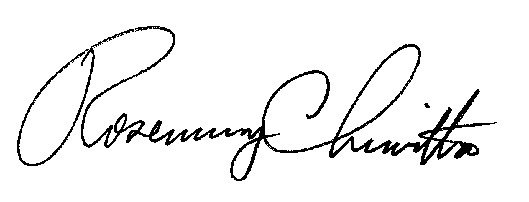 							Rosemary Chiavetta							Secretary(SEAL)ORDER ENTERED:  October 22, 2021